附件1：毕业设计（论文）须知与安全告知书及知情书（学生签名，拷贝再打印）毕业设计（论文）须知与安全告知书各位同学：毕业设计（论文）是培养计划中的实践教学最后一个综合性必修环节，在很大程度上反映学生是否达到培养计划中设置的毕业要求，须在指导教师的指导下就选定的课题开展工程设计和研究，提交毕业设计说明书或毕业论文，考核合格后才能获得相应学分。在毕业设计（论文）开展过程中需要注意：1.毕业设计（论文）需要一定的时间投入保障，请每位学生自觉进行时间管理，按指导教师（校内或校外）要求开展工作，以达到毕业设计（论文）环节的目的。2.毕业设计（论文）教学工作安排与毕业设计（论文）质量要求请每位同学关注学校与学院相关文件。3.学生必须严格遵守实验室相关的规章制度及规定。进入实验室，要保持室内整洁和安静，严禁高声谈笑，严禁在实验室内吸烟、吐痰，垃圾应投入垃圾箱内。严禁在易燃、易爆等危险品附近做实验和使用明火，如电炉、酒精灯等。凡违反规章制度和操作规程者，实验室负责教师有权停止其实验。4.注意用电注意安全，不得违章用电。出现异味、火花等异常情况，在力所能及的情况下切断电源。防止触电。在产生触电时，要采用绝缘处理的办法帮助触电者，避免二次触电。触电者电击或电伤晕倒后，及时正确采用人工复苏术，同时通知医护人员寻求救治。特别注意的是，高电压实验、强电实验，应有指导教师或实验室教师在场方可进行实验。5. 需借出本科实验室或教师科研实研室的设备要“有借有还”。对造成事故或损坏或偷盗公物者，视情节轻重，予以批评教育或赔偿损失处理。涉嫌犯法的，交由公安、司法机关处置。6. 在实验过程中，爱护实验室物品，未经许教师许可，不得擅自挪用仪器设备。发现设备或实验需品缺损，及时通知指导教师。同时，禁止随意动用未经允许使用的仪器设备。7.在使用实验室仪器设备过程中，注意实验安全，严格按照操作规范使用仪器设备和元件，防止事故发生。机电设备运行中，禁止在各种旋转部位处站人。要养成断电操作的习惯，严禁带电改接电路；发生设备故障、操作事故及出现异常情况时应及时切断电源，保持现场，并通知相关教师。8. 实验结束后学生必须按规定断电、关水、关气、整理设备、收拾好实验物品，恢复实验台原样，经实验室负责教师检查合格后方可离开。在实验室无其他人员情况下，最后离开实验者要断开室内总电源开关，关闭空调，并锁好门。9.出现安全事故，按广西大学相关规定处理。10.在校外企事业单位完成毕设计（论文）的同学，请注意安全，同时遵守校外企事业单位的相关规定。         广西大学电气工程学院《毕业设计（论文）须知与安全告知》知情书本人已认真阅读《毕业设计（论文）须知与安全告知》并全面理解以上内容，且对上述所有内容予以确认并承担相应的法律责任。    专业、班级                    人数：                 时间：签名表附件2：征集选题通知与任务书（教研室发送与收集，并审查）毕业设计（论文）征集选题通知尊敬的企事业单位和校内毕业设计（论文）指导教师：现就广西大学电气工程学院______届________专业毕业设计（论文）征集选题，请按毕业设计（论文）教学大纲要求和征集选题格式模板以及毕业设计（论文）工作安排，撰写选题任务书（指导书），征集选题的时间段为__________到___________。选题任务书（指导书）要求包含课题背景和明确的设计/开发/研究目标与内容，并对理论分析、仿真计算、电路调试、数据分析、装置样机、软件设计、图纸设计、技术指标等方面作出具体要求，且应具备可考核性；同时，还应包括对文献阅读的要求，指出学生应具备的知识储备。另外，选题应该尽量与实际科技项目、实际工程、实际生产和实际应用相结合，同时也要考虑学生本身并没有工作经验，工作量要适合于学生在3~4个月内完成。提交的选题份数规定：校内指导教师正高与副高职称可以最多拟10个选题（但最多可以指导8个学生），中级职称教师可以最多拟5个选题（但最多可以指导4个学生）；企事业指导教师根据实际情况提供选题份数。提交选题的Email地址：联系人及电话：感谢您对广西大学电气工程学院毕业设计（论文）教学工作的大力支持！                                     电气工程学院（章）                                           年  月  日广 西 大 学毕业设计（论文）征集选题      课题名称：  注：一般少于30字(要删除这红色斜字体行，用正体编写)       选题方向：（勾选一个最贴切的课题方向，替换框）      选题来源：（勾选一个课题来源，替换框）      □需要在实验、实习、工程实践和社会调查等实践中完成。           提交选题人：                             日期：     年      月     日选题审查意见（替换框）对于不合格的选题，请按选题审查意见对选题进行修改后再次提交，您辛苦了，谢谢！温馨提示：请在撰写如下内容时，使用小四号、正体字，并且使用单倍行距（为更清晰，可以有所调整），图表规范、排版格式整齐，给学生做出表率！广 西 大 学毕业设计（论文）任务书             课题名称                                              学    院                                         专    业                                         班    级                                         学    号                                         姓    名                  指导教师（签名）                            年    月    日教研室主任（签名）                          年    月    日一、课题背景（阐述课题提出的背景与应用范围或前景等，字数控制在300字左右。撰写完后，括号中的内容可以删除）二、课题目标、内容与要求1.设计/开发/研究目标：（阐述课题的目标，如发现什么样的规律、研制什么样的设备、完成什么样的软件、提出什么样的方法或算法、设计什么样的工艺、达到什么样的效果、实现什么样的目的（经济上、技术上的、工程上的），字数控制在300字以内。撰写完后，括号中的内容可以删除）2.设计/开发/研究内容及解决问题的方向：（阐述课题的内容，以列点的方式列出，详细阐述并写出具体任务，可以有图或表格，不要太宏观，要能切实对学生具有指导作用。如果内容丰富，建议另文撰写指导书并提供给学生。撰写完后，括号中的内容可以删除）3.技术要求与数据：（对每点内容都有可考核性指标，如对理论分析、仿真计算、电路调试、实验数据分析、开发出样机或产品，开发出软件，图纸、技术指标等方面作出要求。另外，对工程问题解决方案可以要求学生考虑对社会、健康、安全、法律、环境、文化、社会可持续发展等方面的影响。撰写完后，括号中的内容可以删除）4.设计、论文主要内容：（要求概述各章的内容，撰写完后，括号中的内容可以删除）第一章  根据已有文献对课题相关问题的研究方法与得到的结果做综述分析，并对论文的内容作简要阐述与安排。也可包括一些基础概念的准备。(内容不要超过3-5页)第二、三、四、五章：（根据研究内容添加与修改，撰写完后，括号中的内容可以删除）结论  对工作进行总结，说明解决问题的新颖或创新之处。(一般不超过1页)5.应具备的知识和能力储备：（叙述学生为完成课题需要具备的基本知识结构，以及学生应该具有学习相关新知识的能力，撰写完后，括号中的内容可以删除）三、设计（论文）工作起始日期（按每届的实际情况填写）自       年     月      日起，至     年     月      日止。四、进度计划与应完成的工作（不够行可以加添加行）五、主要参考文献、资料、设备、软件期刊论文： [1]Man Zhihong, A. P. Paplinski, H. R. Wu. A Robust MIMO Terminal Sliding Mode Control Scheme for Rigid Robotic Manipulators[J]. IEEE Transactions on Automatic Control, 1994, 39(12): 2464～2469.   会议论文：[1]Zhou Fang, Zhang Zhi, Liang Jun, Wang Jian. Feedback Linearization and Continuous Sliding Mode Control for a Quadrotor UAV[C]. Proceedings of the 27th Chinese Control Conference, Kunming, China,2008:349～353.书籍： [1]夏超英. 交直流传动系统的自适应控制[M]. 北京：机械工业出版社，1998.网络文章：[1]网络文章的作者．文章题目．网站地址（如果没有作者、题目的，应写明网站地址）芯片手册：使用设备与软件：附件3：选题汇总表（学生在毕业设计管理系统完成选题后，由系统导出并发布）______届___________专业合格选题汇总表注：选题来源字段填写科研项目、教研项目和教学实际、学生创新项目、学科竞赛、企事业单位选题、自拟命题。附件4：学生校外开展毕业设计（论文）申请表（学生填后审核，拷贝再编辑）广西大学学生校外开展毕业设计（论文）申请表备注：1. 随表附上实践单位签订的实践协议，内含实践计划相关内容。　　　2. 本表不要跨页，请用A4纸双面打印，留学院存档备查。附件5：学生校外开展毕业设计（论文）协议书模板（学生填后审核，单独拷贝再编辑）XXX单位开展毕业设计（论文）协议书甲方：（单位）乙方：（学生一人）为明确乙方到甲方开展毕业设计（论文）工作实践期间双方的责任与义务，根据国家有关法律、法规，甲、乙双方在平等自愿的基础上达成共识，签订本协议并共同遵守：一、总体要求本协议按企业撰写的广西大学毕业设计（论文）任务书中目标、内容、要求完成毕业设计（论文）工作，企业指教师与学校指导教师要经常性沟通，以确保学生完成毕业设计（论文）的质量。三、毕业设计（论文）期限（根据实际填写，可以比任务书的时间提前）自2017年1月22日始至2018年5月20日止。四、甲方权利义务（一）甲方的权利1、如乙方有以下行为，甲方可随时取消乙方实践资格并解除本协议，不承担违约责任。同时乙方应承担相应责任，甲方保留追索的权利。（1）违犯法律法规或严重违反甲方规章制度的；（2）擅自泄露甲方内部信息、资料，造成甲方损失的；（3）甲方不服从乙方管理，连续3天不出勤、无故提前终止实践的；（4）其它由于个人原因造成甲方损失的。2、甲方有权按实际正常在岗时间支付实践补贴。（二）甲方的义务1、甲方应按照实践要求，为乙方提供相应的实践场所和实践条件（如仪器设备、材料、外出工作用车等）。2、甲方应向乙方明示单位的各项规章制度、保密守则。3、甲方应为乙方配备实践指导老师，按实践目的和内容进行必要的安全培训和业务培训，培训合格后方可安排正式进入正式实践。甲方实践指导老师负责安排岗位、指导实践。4、甲方保障和负责乙方在实践期间的工作时间的安全，应根据国家、教育部和学校有关规定应为乙方购买人身伤害保险，以减低可能存在的安全风险。5、甲方应为乙方学生提供实践期间的食宿，报销__次学校到企事业单位的交通费，并支付实践补贴:_____元/人·月。（此条根据实际情况修改）6、甲方应为乙方按学校实践考核要求出具书面实践单位意见。五、乙方（学生）权利义务（一）乙方的权利1、如甲方未按约定提供必要的实践条件，乙方可提前终止实践，不承担违约责任。2、在本协议履行期内，乙方可在说明原因并征得甲方同意的情况下提出终止本协议，并按要求做好交接。3、实践期满，乙方可要求甲方按学校实践考核要求出具书面实践鉴定。（二）乙方（学生）的义务1、遵守国家相关法律、法规和企事业规章制度，恪守职场人员道德、职业操守。2、乙方在甲方实践期间，必须服从甲方安排，遵守甲方的规章制度和劳动、工作、工艺纪律，否则甲方有权终止实践培训。3、乙方必须参加甲方举办的岗前培训，合格后，按单位规定进入实践岗位。4、乙方必须在甲方指定的生产区域内实践培训，必须在甲方有关人员监护下进行操作，未经甲方有关人员允许，乙方实践人员不得进行任何操作。5、在实践期内，乙方如需回校进行考试，必须事先申请，获得甲方的同意。6、保守甲方的商业秘密、维护甲方企事业形象和商业信誉。六、双方责任若乙方在实践期间发生人身伤害事故，可根据国家相关法律法规，由保险公司和甲乙方承担相应的责任。由于乙方原因，造成甲方人员伤害或设备损害的，由乙方负责并承担相应责任。七、其他1、本协议未尽事宜，甲乙双方可另行达成书面协议，作为本协议的附件，本协议的任何修改，补充及附件均构成本协议不可分割的组成部分，与本协议具有同等效力。如因本协议产生纠纷，甲乙双方应友好协商解决，协商不成，提请有权机构仲裁。2、本协议一式三份，甲乙双方各执一份，学院存一份。3、本协议自甲乙双方签字之日生效，实践期结束，本协议自然终止。附件6：期中抽查毕业设计（论文）进展的通知与意见反馈表（教学督导委员会委托教学秘书按要求填写）_______届毕业班学生期中抽查毕业设计（论文）进展的通知各毕业班学生：现发布期中抽查毕业设计（论文）进展的学生信息，请在名单中的学生准备好毕业设计（论文）任务书、开题报告、中期考核表，并准备能表明毕业设计（论文）进展的辅助材料（包括图片、视频、实物、软件、图纸等）接受院本科教学督导委员会的督查。                                            电气工程学院(章)                                             年  月  日_______届毕业班学生期中抽查毕业设计（论文）进展的意见反馈表各毕业设计（论文）指导教师和毕业班学生：现发布期中抽查毕业设计（论文）进展的意见反馈，请有关指导教师对所指导的学生严格要求，督促学生圆满地完成毕业设计（论文）工作。注：1. 开题报告栏填写方法:A-规范，B-不规范;2.进展等级（与任务书要求比较）栏填写方法：A-正常或超前，B-稍有滞后，C-严重滞后;3.指导情况栏填写方法：每周指导次数，如“1次/2周”填0.5。                                            电气工程学院(章)                                             年  月  日附件7：毕业设计（论文）企事业单位考核表（学生填后自我鉴定，单位填考核意见，单独拷贝再编辑）广西大学本科学生毕业设计（论文）企事业单位考核表注：很好为90分以上，好为90~75，中为60~75，差为60分以下。本表不允许跨页。附件8：毕业设计（论文）督查结果与总体问题反馈的公告（教学督导委员会委托教学秘书按要求填写）_______届毕业班学生毕业设计（论文）督查结果与总体问题反馈的公告各毕业班学生：现发布毕业设计（论文）督查结果与总体问题反馈发布，请每位同学对照问题反馈对毕业设计（论文）进行修改，特别是督查结果为B1和B2等级的毕业设计（论文）需要仔细整改。督查结果为B3等级的不能进行第一次答辩，根据学校毕业工作安排，给一定的修改时间,到期后根据实际论文完成情况决定是否安排第二次答辩，对没有在延期内按整改要求做设计或修改论文者，不再安排第二次答辩。请大家尽心尽力地按任务书要求完成毕业设计（论文）。毕业设计（论文）督查结果总体问题反馈（按督查实际情况列点撰写）......                                            电气工程学院(章)                                             年  月  日附件9：毕业设计（论文）评阅安排表（教学秘书填，通知公示,提供Excel表形式）附件10：本科生毕业设计（论文）小组答辩日程安排表广西大学本科生毕业设计（论文）答辩日程安排表学院：                               专业、班级                                      注：本表由教研室填写，报学院领导审核，答辩结束后存学院。教研室主任签字：                                      年    月    日                  院领导签字：                                          年    月    日附件11：本科生毕业设计（论文）学院答辩日程安排表广西大学本科生毕业设计（论文）答辩日程安排表学院：                               专业、班级                                      注：本表由教研室填写，报学院领导审核，答辩结束后存学院。教研室主任签字：                                      年    月    日                  院领导签字：                                          年    月    日附件12：答辩评分表格与总成绩核算系列表格(以Excel表形式提供）附件13：本科生毕业设计（论文）答辩评分参考标准与评语参考（方便指导教师应结合实际课题写评语）广西大学本科生毕业设计（论文）答辩评分参考标准与评语参考90---100分小组答辩评语：该论文选题符合专业培养目标，题目有较高难度，工作量大。选题具有较高的学术价值和应用价值。该论文查阅了大量相关文献，并对其进行了详细分析评述。论文研究思路清楚，概念清楚，层次分明，数据准确、计算正确、分析到位，论证充分深入，结论明确、正确。论文的文笔流畅，文字图表规范。答辩时，能够简明和正确地阐述设计（论文）的主要内容，思路清晰，思维敏捷，方案正确，回答问题有理论根据，基本概念清楚，对主要问题回答准确深入，有很好的语言表达能力。具有良好的礼貌和仪容仪表。该生的论文达到了学士学位的要求，并同意论文评定为优秀。80---89分小组答辩评语：该论文选题符合专业培养目标，题目有一定难度，工作量较大。选题具有一定的学术价值和应用价值。该论文查阅了大量相关文献，并对其进行了较详细分析评述。论文研究思路较清楚，概念较清楚，层次较分明，数据准确、计算正确、分析较全面，论证充分，结论明确、正确。论文的文笔较流畅，文字图表较规范。答辩时，能够简明和正确地阐述设计（论文）的主要内容，思路清晰，方案基本正确，能准确回答主要问题，有较好的语言表达能力。具有良好的礼貌和仪容仪表。该生的论文达到了学士学位的要求，并同意论文评定为良好。70---79分小组答辩评语：该论文选题符合专业培养目标，工作量尚可。选题具有一定的意义和价值。该论文查阅了相关文献，并对其进行了分析评述。论文研究思路尚清楚，概念尚清，层次尚分明，数据准确、计算正确、分析尚可，结论明确、正确。论文的文笔尚可，大部分文字图表规范。答辩时，能够简明地阐述设计（论文）的主要内容，对主要问题的回答基本正确，其他问题经教师启发后正确地回答，但缺乏深入的分析。比较注重礼貌和仪容仪表。该生的论文达到了学士学位的要求，并同意论文评定为中等。60---69分小组答辩评语：该论文选题符合专业培养目标，工作量一般。选题具有一些的意义和价值。该论文查阅了相关文献，并对其进行了分析评述。论文研究思路尚清楚，概念尚清，层次欠分明，数据准确、计算基本正确、分析欠佳，结论明确、正确。论文的文笔一般，文字图表尚欠规范。答辩时，能够阐述设计（论文）的主要内容，主要问题能回答出，其他问题经答辩教师启发能答出，回答问题较为肤浅。注意礼貌和仪容仪表。该生的论文基本达到了学士学位的要求，并同意论文评定为及格。60分以下小组答辩评语：该论文选题符合专业培养目标，工作量一般。选题具有一些的意义和价值。该论文查阅了相关文献，虽然对其进行了分析评述，但分析不到位。论文研究思路不清楚，概念不清，层次欠分明，数据不准确、计算不正确、分析欠佳，结论不明确、不正确。论文的文笔一般，大部分文字图表不规范。答辩时，不能正确阐述设计（论文）的主要内容，基本概念不清楚，有重大错误，经答辩教师启发，回答仍有错误或回答不出。不注意礼貌和仪容仪表。该生的论文未达到了学士学位的要求，并同意论文评定为不及格。附件14：毕业设计（论文）信息汇总表（各系填报，教学秘书整理,提供Excel形式文件）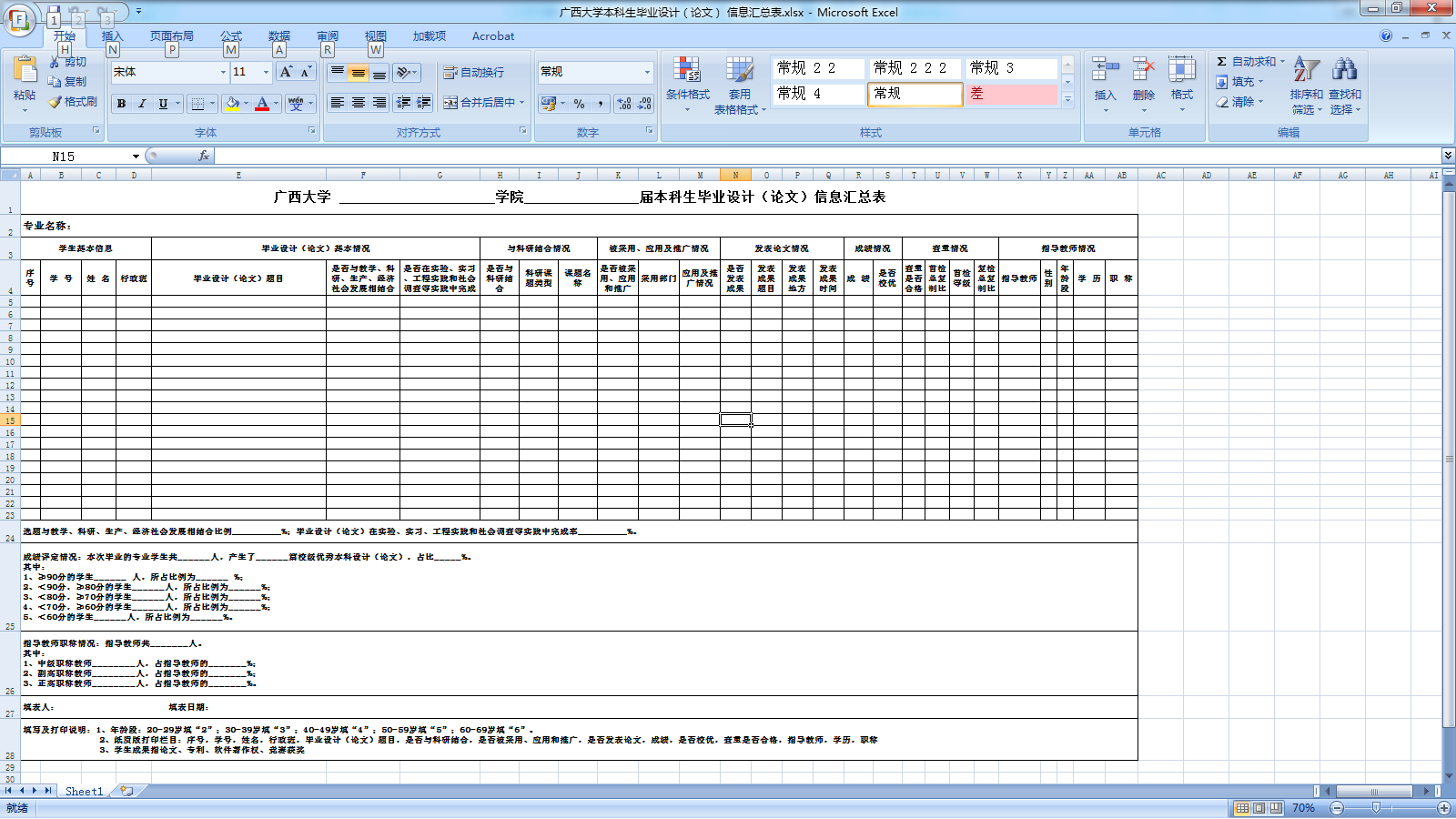 附件15：专业毕业设计（论文）工作总结（教研室填写）电气工程学院______届__________专业毕业设计（论文）工作总结本部分由教研室自由撰写。撰写时请注意总结经验和不足以及改进的方向。最后要签署教研室负责人姓名与撰写时间。附件16：学院毕业设计（论文）工作总结（学院版，教学秘书撰拟草稿）广西大学电气工程学院______届毕业设计（论文）工作总结本部分由学院自由撰写。撰写时请注意总结经验和不足以及改进的方向。最后要签署（章）主管本科教学管理负责人姓名与撰写时间。□机器人与智能化□嵌入式测控与物联网□电力电子与电机系统□智能电网与信息技术□运动控制与系统□电力系统自动化□电力系统分析与运行□软件与网络通信技术□工业自动化□高电压与绝缘技术  □电力系统工程□其他：___________□科研项目项目名称：□教研项目和教学实际教学服务内容：□学生创新项目项目名称：□学科竞赛学科竞赛名称（年）：□企事业单位选题企事业单位名称：□自拟命题□合格   感谢您的付出，您辛苦了！□要求学生分析解决方案对社会、环境、健康、安全、法律、文化的影响。□不合格   原因：（有则改之，无则加勉）□选题不符合专业培养目标□课题背景没有交待清楚□课题目标不够明确□课题内容不够具体□部分要求不具备可考核性□设计说明书或论文章节指导性安排逻辑性不够□对学生应具备的知识储备不明确□指导性进度计划不完整与应完成的工作不明确□提供给学生主要参考文献、资料、设备、软件不足以完成课题□不具有培养“解决复杂工程问题能力”的属性（见工程专业认证标准）时    段计划完成内容序号题目指导教师选题来源学生学号学生姓名所在班级学生姓名学生姓名学院性别学号学号专业联系电话起止时间起止时间单位及联系人、电话学生家长姓名学生家长姓名与学生关系（父或母）家长联系电话校内教师姓名校内教师姓名职称校内教师电话学生知情承诺书我已知晓学校实践相关管理规定，并遵照执行。在离校实践期间，遵纪守法，维护公德，注意防范危险，确保人身安全，承担离校自主实践期间发生事故的应负责任。确保与学院的联系通畅，毕业设计（论文）工作结束后按时返校。　　　　　　学生签名：　　　　　　　　　年　　月　　日学生知情承诺书我已知晓学校实践相关管理规定，并遵照执行。在离校实践期间，遵纪守法，维护公德，注意防范危险，确保人身安全，承担离校自主实践期间发生事故的应负责任。确保与学院的联系通畅，毕业设计（论文）工作结束后按时返校。　　　　　　学生签名：　　　　　　　　　年　　月　　日学生知情承诺书我已知晓学校实践相关管理规定，并遵照执行。在离校实践期间，遵纪守法，维护公德，注意防范危险，确保人身安全，承担离校自主实践期间发生事故的应负责任。确保与学院的联系通畅，毕业设计（论文）工作结束后按时返校。　　　　　　学生签名：　　　　　　　　　年　　月　　日学生知情承诺书我已知晓学校实践相关管理规定，并遵照执行。在离校实践期间，遵纪守法，维护公德，注意防范危险，确保人身安全，承担离校自主实践期间发生事故的应负责任。确保与学院的联系通畅，毕业设计（论文）工作结束后按时返校。　　　　　　学生签名：　　　　　　　　　年　　月　　日学生家长知情同意书我已知晓并同意孩子本次离校开展毕业设计（论文）工作。我将与学校一道对孩子进行安全教育，加强监督，并保持与学生、学校和单位三方的联系与沟通。　　　学生家长签名：　　　　　　　　　年　　月　　日学生家长知情同意书我已知晓并同意孩子本次离校开展毕业设计（论文）工作。我将与学校一道对孩子进行安全教育，加强监督，并保持与学生、学校和单位三方的联系与沟通。　　　学生家长签名：　　　　　　　　　年　　月　　日学生家长知情同意书我已知晓并同意孩子本次离校开展毕业设计（论文）工作。我将与学校一道对孩子进行安全教育，加强监督，并保持与学生、学校和单位三方的联系与沟通。　　　学生家长签名：　　　　　　　　　年　　月　　日校内教师意见　　　　　　　　　　　　　　　　　　　指导教师签名：　　　　　　　　　　　　　　　　　　　　　　　年　　月　　日　　　　　　　　　　　　　　　　　　　指导教师签名：　　　　　　　　　　　　　　　　　　　　　　　年　　月　　日　　　　　　　　　　　　　　　　　　　指导教师签名：　　　　　　　　　　　　　　　　　　　　　　　年　　月　　日　　　　　　　　　　　　　　　　　　　指导教师签名：　　　　　　　　　　　　　　　　　　　　　　　年　　月　　日　　　　　　　　　　　　　　　　　　　指导教师签名：　　　　　　　　　　　　　　　　　　　　　　　年　　月　　日　　　　　　　　　　　　　　　　　　　指导教师签名：　　　　　　　　　　　　　　　　　　　　　　　年　　月　　日企事业单位意见　　　　　　　　　　　　　　　单位领导签字：　　　　　　　　　　　　　　　单位（盖章）：　　　　　　　　　　　　　　　　　　　　　　　　　　年　　月　　日　　　　　　　　　　　　　　　单位领导签字：　　　　　　　　　　　　　　　单位（盖章）：　　　　　　　　　　　　　　　　　　　　　　　　　　年　　月　　日　　　　　　　　　　　　　　　单位领导签字：　　　　　　　　　　　　　　　单位（盖章）：　　　　　　　　　　　　　　　　　　　　　　　　　　年　　月　　日　　　　　　　　　　　　　　　单位领导签字：　　　　　　　　　　　　　　　单位（盖章）：　　　　　　　　　　　　　　　　　　　　　　　　　　年　　月　　日　　　　　　　　　　　　　　　单位领导签字：　　　　　　　　　　　　　　　单位（盖章）：　　　　　　　　　　　　　　　　　　　　　　　　　　年　　月　　日　　　　　　　　　　　　　　　单位领导签字：　　　　　　　　　　　　　　　单位（盖章）：　　　　　　　　　　　　　　　　　　　　　　　　　　年　　月　　日学院审核意见　　　　　　　　　　　　　　　　主管院领导签字：　　　　　　　　　　　　　　　　学院（盖章）：　　　　　　　　　　　　　　　　　　　　　　　　　　年　　月　　日　　　　　　　　　　　　　　　　主管院领导签字：　　　　　　　　　　　　　　　　学院（盖章）：　　　　　　　　　　　　　　　　　　　　　　　　　　年　　月　　日　　　　　　　　　　　　　　　　主管院领导签字：　　　　　　　　　　　　　　　　学院（盖章）：　　　　　　　　　　　　　　　　　　　　　　　　　　年　　月　　日　　　　　　　　　　　　　　　　主管院领导签字：　　　　　　　　　　　　　　　　学院（盖章）：　　　　　　　　　　　　　　　　　　　　　　　　　　年　　月　　日　　　　　　　　　　　　　　　　主管院领导签字：　　　　　　　　　　　　　　　　学院（盖章）：　　　　　　　　　　　　　　　　　　　　　　　　　　年　　月　　日　　　　　　　　　　　　　　　　主管院领导签字：　　　　　　　　　　　　　　　　学院（盖章）：　　　　　　　　　　　　　　　　　　　　　　　　　　年　　月　　日甲方(盖章)：法定代表人（或委托代理人）：年   月   日乙方 (签字) ：身份证号：手机号码：年   月   日序号学生姓名学号专业、班级备注1□抽查 □上报2345678910111213141516171819202122序号学生姓名学号专业、班级开题报告进展等级指导情况12345678910111213学生姓名学生姓名性别专业年级学院学院实践名称实践名称实践起止时间实践起止时间学分数指导教师姓名指导教师姓名指导教师姓名职务职称职称实践单位实践单位实践单位实践地点实践地点实习自我鉴定（字数限定500字左右，要求语言通顺、逻辑清晰、不写错别字，五号字排，单倍行距）大约十五行~十八行（字数限定500字左右，要求语言通顺、逻辑清晰、不写错别字，五号字排，单倍行距）大约十五行~十八行（字数限定500字左右，要求语言通顺、逻辑清晰、不写错别字，五号字排，单倍行距）大约十五行~十八行（字数限定500字左右，要求语言通顺、逻辑清晰、不写错别字，五号字排，单倍行距）大约十五行~十八行（字数限定500字左右，要求语言通顺、逻辑清晰、不写错别字，五号字排，单倍行距）大约十五行~十八行（字数限定500字左右，要求语言通顺、逻辑清晰、不写错别字，五号字排，单倍行距）大约十五行~十八行（字数限定500字左右，要求语言通顺、逻辑清晰、不写错别字，五号字排，单倍行距）大约十五行~十八行（字数限定500字左右，要求语言通顺、逻辑清晰、不写错别字，五号字排，单倍行距）大约十五行~十八行（字数限定500字左右，要求语言通顺、逻辑清晰、不写错别字，五号字排，单倍行距）大约十五行~十八行（字数限定500字左右，要求语言通顺、逻辑清晰、不写错别字，五号字排，单倍行距）大约十五行~十八行（字数限定500字左右，要求语言通顺、逻辑清晰、不写错别字，五号字排，单倍行距）大约十五行~十八行（字数限定500字左右，要求语言通顺、逻辑清晰、不写错别字，五号字排，单倍行距）大约十五行~十八行实践单位指导教师意见    该生按毕业设计（论文）的任务书要求的内容【□完成  □没完成】了任务，【□达到了  □部分达到了  □没达到】目的。    毕业设计（论文）工作中的总体表现评价：【□很好  □好  □中  □差】签字（章）：　　　　　　　　　　　　　　　　　　　                   年　　月　　日　    该生按毕业设计（论文）的任务书要求的内容【□完成  □没完成】了任务，【□达到了  □部分达到了  □没达到】目的。    毕业设计（论文）工作中的总体表现评价：【□很好  □好  □中  □差】签字（章）：　　　　　　　　　　　　　　　　　　　                   年　　月　　日　    该生按毕业设计（论文）的任务书要求的内容【□完成  □没完成】了任务，【□达到了  □部分达到了  □没达到】目的。    毕业设计（论文）工作中的总体表现评价：【□很好  □好  □中  □差】签字（章）：　　　　　　　　　　　　　　　　　　　                   年　　月　　日　    该生按毕业设计（论文）的任务书要求的内容【□完成  □没完成】了任务，【□达到了  □部分达到了  □没达到】目的。    毕业设计（论文）工作中的总体表现评价：【□很好  □好  □中  □差】签字（章）：　　　　　　　　　　　　　　　　　　　                   年　　月　　日　    该生按毕业设计（论文）的任务书要求的内容【□完成  □没完成】了任务，【□达到了  □部分达到了  □没达到】目的。    毕业设计（论文）工作中的总体表现评价：【□很好  □好  □中  □差】签字（章）：　　　　　　　　　　　　　　　　　　　                   年　　月　　日　    该生按毕业设计（论文）的任务书要求的内容【□完成  □没完成】了任务，【□达到了  □部分达到了  □没达到】目的。    毕业设计（论文）工作中的总体表现评价：【□很好  □好  □中  □差】签字（章）：　　　　　　　　　　　　　　　　　　　                   年　　月　　日　    该生按毕业设计（论文）的任务书要求的内容【□完成  □没完成】了任务，【□达到了  □部分达到了  □没达到】目的。    毕业设计（论文）工作中的总体表现评价：【□很好  □好  □中  □差】签字（章）：　　　　　　　　　　　　　　　　　　　                   年　　月　　日　    该生按毕业设计（论文）的任务书要求的内容【□完成  □没完成】了任务，【□达到了  □部分达到了  □没达到】目的。    毕业设计（论文）工作中的总体表现评价：【□很好  □好  □中  □差】签字（章）：　　　　　　　　　　　　　　　　　　　                   年　　月　　日　    该生按毕业设计（论文）的任务书要求的内容【□完成  □没完成】了任务，【□达到了  □部分达到了  □没达到】目的。    毕业设计（论文）工作中的总体表现评价：【□很好  □好  □中  □差】签字（章）：　　　　　　　　　　　　　　　　　　　                   年　　月　　日　    该生按毕业设计（论文）的任务书要求的内容【□完成  □没完成】了任务，【□达到了  □部分达到了  □没达到】目的。    毕业设计（论文）工作中的总体表现评价：【□很好  □好  □中  □差】签字（章）：　　　　　　　　　　　　　　　　　　　                   年　　月　　日　    该生按毕业设计（论文）的任务书要求的内容【□完成  □没完成】了任务，【□达到了  □部分达到了  □没达到】目的。    毕业设计（论文）工作中的总体表现评价：【□很好  □好  □中  □差】签字（章）：　　　　　　　　　　　　　　　　　　　                   年　　月　　日　    该生按毕业设计（论文）的任务书要求的内容【□完成  □没完成】了任务，【□达到了  □部分达到了  □没达到】目的。    毕业设计（论文）工作中的总体表现评价：【□很好  □好  □中  □差】签字（章）：　　　　　　　　　　　　　　　　　　　                   年　　月　　日　序号学生姓名学号专业、班级督查结果12345678910111213141516171819202122电气工程学院__________届本科生毕业设计（论文）评阅安排表电气工程学院__________届本科生毕业设计（论文）评阅安排表电气工程学院__________届本科生毕业设计（论文）评阅安排表电气工程学院__________届本科生毕业设计（论文）评阅安排表电气工程学院__________届本科生毕业设计（论文）评阅安排表各位老师：
    现将__________届本科生毕业设计（论文）评阅安排表发给大家，请大家按毕业设计（论文）评阅要求进行评阅，并撰写评阅意见填入毕业设计套表对应表格中，请在评阅截止时间____________内完成评阅。大家辛苦了，谢谢。各位老师：
    现将__________届本科生毕业设计（论文）评阅安排表发给大家，请大家按毕业设计（论文）评阅要求进行评阅，并撰写评阅意见填入毕业设计套表对应表格中，请在评阅截止时间____________内完成评阅。大家辛苦了，谢谢。各位老师：
    现将__________届本科生毕业设计（论文）评阅安排表发给大家，请大家按毕业设计（论文）评阅要求进行评阅，并撰写评阅意见填入毕业设计套表对应表格中，请在评阅截止时间____________内完成评阅。大家辛苦了，谢谢。各位老师：
    现将__________届本科生毕业设计（论文）评阅安排表发给大家，请大家按毕业设计（论文）评阅要求进行评阅，并撰写评阅意见填入毕业设计套表对应表格中，请在评阅截止时间____________内完成评阅。大家辛苦了，谢谢。各位老师：
    现将__________届本科生毕业设计（论文）评阅安排表发给大家，请大家按毕业设计（论文）评阅要求进行评阅，并撰写评阅意见填入毕业设计套表对应表格中，请在评阅截止时间____________内完成评阅。大家辛苦了，谢谢。序号导师姓名学生姓名评阅人人数1234567891011121314151617汇总信息：电自：____人; 自动化：_____人、农电：_____人总计0答辩小组组长：                 答辩地点：                           答辩小组成员：                           答辩时间：  月   日上(下)午   时   分起答辩小组组长：                 答辩地点：                           答辩小组成员：                           答辩时间：  月   日上(下)午   时   分起答辩小组组长：                 答辩地点：                           答辩小组成员：                           答辩时间：  月   日上(下)午   时   分起序号                 课    题    名    称  学生姓名  1  2  3  4  5  6  7  8  9 1011答辩委员会组长：                 答辩地点：                           答辩委员会成员：                           答辩时间：  月   日上(下)午   时   分起答辩委员会组长：                 答辩地点：                           答辩委员会成员：                           答辩时间：  月   日上(下)午   时   分起答辩委员会组长：                 答辩地点：                           答辩委员会成员：                           答辩时间：  月   日上(下)午   时   分起序号                 课    题    名    称  学生姓名  1  2  3  4  5  6  7  8  9 1011第_______组答辩评分表格    □小组    □学院第_______组答辩评分表格    □小组    □学院第_______组答辩评分表格    □小组    □学院第_______组答辩评分表格    □小组    □学院第_______组答辩评分表格    □小组    □学院第_______组答辩评分表格    □小组    □学院第_______组答辩评分表格    □小组    □学院第_______组答辩评分表格    □小组    □学院答辩小组成员（签字）：答辩小组成员（签字）：答辩小组成员（签字）：日期：日期：日期：序号姓名专业班级论文题目答辩分项评分答辩分项评分答辩分备注序号姓名专业班级论文题目业务80%非业务20%答辩分备注1234567891011121314注：各答辩委员请严格控制自己评定的答辩成绩优良率（答辩优秀的人数不超过总人数的20%，答辩优秀和良好人数不超过80%），每个答辩小组成员必须当场填写一份答辩评分表格。注：各答辩委员请严格控制自己评定的答辩成绩优良率（答辩优秀的人数不超过总人数的20%，答辩优秀和良好人数不超过80%），每个答辩小组成员必须当场填写一份答辩评分表格。注：各答辩委员请严格控制自己评定的答辩成绩优良率（答辩优秀的人数不超过总人数的20%，答辩优秀和良好人数不超过80%），每个答辩小组成员必须当场填写一份答辩评分表格。注：各答辩委员请严格控制自己评定的答辩成绩优良率（答辩优秀的人数不超过总人数的20%，答辩优秀和良好人数不超过80%），每个答辩小组成员必须当场填写一份答辩评分表格。注：各答辩委员请严格控制自己评定的答辩成绩优良率（答辩优秀的人数不超过总人数的20%，答辩优秀和良好人数不超过80%），每个答辩小组成员必须当场填写一份答辩评分表格。注：各答辩委员请严格控制自己评定的答辩成绩优良率（答辩优秀的人数不超过总人数的20%，答辩优秀和良好人数不超过80%），每个答辩小组成员必须当场填写一份答辩评分表格。注：各答辩委员请严格控制自己评定的答辩成绩优良率（答辩优秀的人数不超过总人数的20%，答辩优秀和良好人数不超过80%），每个答辩小组成员必须当场填写一份答辩评分表格。注：各答辩委员请严格控制自己评定的答辩成绩优良率（答辩优秀的人数不超过总人数的20%，答辩优秀和良好人数不超过80%），每个答辩小组成员必须当场填写一份答辩评分表格。第_____组答辩成绩汇总  □小组     □学院 第_____组答辩成绩汇总  □小组     □学院 第_____组答辩成绩汇总  □小组     □学院 第_____组答辩成绩汇总  □小组     □学院 第_____组答辩成绩汇总  □小组     □学院 第_____组答辩成绩汇总  □小组     □学院 第_____组答辩成绩汇总  □小组     □学院 第_____组答辩成绩汇总  □小组     □学院 第_____组答辩成绩汇总  □小组     □学院 第_____组答辩成绩汇总  □小组     □学院 答辩组成员：答辩组成员：答辩组成员：答辩组成员：答辩组成员：答辩组成员：答辩组成员：答辩组成员：日期：日期：序号姓名专业班级专家1专家2专家3专家4专家5答辩分备注计算样例计算样例计算样例768067788377123456789101112131415注：各答辩小组请严格控制本组答辩成绩优良率（答辩优秀的人数不超过总人数的20%，答辩优秀和良好人数不超过80%），每个评委必须当场填写一份答辩评分表格，按汇总后的答辩成绩填写此表提交至教研室主任汇总。注：各答辩小组请严格控制本组答辩成绩优良率（答辩优秀的人数不超过总人数的20%，答辩优秀和良好人数不超过80%），每个评委必须当场填写一份答辩评分表格，按汇总后的答辩成绩填写此表提交至教研室主任汇总。注：各答辩小组请严格控制本组答辩成绩优良率（答辩优秀的人数不超过总人数的20%，答辩优秀和良好人数不超过80%），每个评委必须当场填写一份答辩评分表格，按汇总后的答辩成绩填写此表提交至教研室主任汇总。注：各答辩小组请严格控制本组答辩成绩优良率（答辩优秀的人数不超过总人数的20%，答辩优秀和良好人数不超过80%），每个评委必须当场填写一份答辩评分表格，按汇总后的答辩成绩填写此表提交至教研室主任汇总。注：各答辩小组请严格控制本组答辩成绩优良率（答辩优秀的人数不超过总人数的20%，答辩优秀和良好人数不超过80%），每个评委必须当场填写一份答辩评分表格，按汇总后的答辩成绩填写此表提交至教研室主任汇总。注：各答辩小组请严格控制本组答辩成绩优良率（答辩优秀的人数不超过总人数的20%，答辩优秀和良好人数不超过80%），每个评委必须当场填写一份答辩评分表格，按汇总后的答辩成绩填写此表提交至教研室主任汇总。注：各答辩小组请严格控制本组答辩成绩优良率（答辩优秀的人数不超过总人数的20%，答辩优秀和良好人数不超过80%），每个评委必须当场填写一份答辩评分表格，按汇总后的答辩成绩填写此表提交至教研室主任汇总。注：各答辩小组请严格控制本组答辩成绩优良率（答辩优秀的人数不超过总人数的20%，答辩优秀和良好人数不超过80%），每个评委必须当场填写一份答辩评分表格，按汇总后的答辩成绩填写此表提交至教研室主任汇总。注：各答辩小组请严格控制本组答辩成绩优良率（答辩优秀的人数不超过总人数的20%，答辩优秀和良好人数不超过80%），每个评委必须当场填写一份答辩评分表格，按汇总后的答辩成绩填写此表提交至教研室主任汇总。注：各答辩小组请严格控制本组答辩成绩优良率（答辩优秀的人数不超过总人数的20%，答辩优秀和良好人数不超过80%），每个评委必须当场填写一份答辩评分表格，按汇总后的答辩成绩填写此表提交至教研室主任汇总。第_____小组总成绩核算第_____小组总成绩核算第_____小组总成绩核算第_____小组总成绩核算第_____小组总成绩核算第_____小组总成绩核算第_____小组总成绩核算第_____小组总成绩核算第_____小组总成绩核算第_____小组总成绩核算第_____小组总成绩核算第_____小组总成绩核算组长：________ ______年___月____日组长：________ ______年___月____日组长：________ ______年___月____日组长：________ ______年___月____日组长：________ ______年___月____日组长：________ ______年___月____日组长：________ ______年___月____日组长：________ ______年___月____日组长：________ ______年___月____日组长：________ ______年___月____日组长：________ ______年___月____日组长：________ ______年___月____日序号姓名专业年级规范审查
(10%)答辩分（90）%答辩分（90）%答辩分（90）%总分数五级制院
推差院
推优备注序号姓名专业年级规范审查
(10%)指导教师评阅
(45%)评阅人评语
(20%答辩情况
(25%)计算样例计算样例计算样例8080756776良□□1□□2□□3□□4□□5□□6□□7□□8□□9□□10□□11□□12□□13□□14□□注：小组负责人先发给各位指导教师就自己所指导的学生填写前三项评分，小组负责人汇总答辩分并核算总成绩，并与小组其他成员协商决定推优推差。注：小组负责人先发给各位指导教师就自己所指导的学生填写前三项评分，小组负责人汇总答辩分并核算总成绩，并与小组其他成员协商决定推优推差。注：小组负责人先发给各位指导教师就自己所指导的学生填写前三项评分，小组负责人汇总答辩分并核算总成绩，并与小组其他成员协商决定推优推差。注：小组负责人先发给各位指导教师就自己所指导的学生填写前三项评分，小组负责人汇总答辩分并核算总成绩，并与小组其他成员协商决定推优推差。注：小组负责人先发给各位指导教师就自己所指导的学生填写前三项评分，小组负责人汇总答辩分并核算总成绩，并与小组其他成员协商决定推优推差。注：小组负责人先发给各位指导教师就自己所指导的学生填写前三项评分，小组负责人汇总答辩分并核算总成绩，并与小组其他成员协商决定推优推差。注：小组负责人先发给各位指导教师就自己所指导的学生填写前三项评分，小组负责人汇总答辩分并核算总成绩，并与小组其他成员协商决定推优推差。注：小组负责人先发给各位指导教师就自己所指导的学生填写前三项评分，小组负责人汇总答辩分并核算总成绩，并与小组其他成员协商决定推优推差。注：小组负责人先发给各位指导教师就自己所指导的学生填写前三项评分，小组负责人汇总答辩分并核算总成绩，并与小组其他成员协商决定推优推差。注：小组负责人先发给各位指导教师就自己所指导的学生填写前三项评分，小组负责人汇总答辩分并核算总成绩，并与小组其他成员协商决定推优推差。注：小组负责人先发给各位指导教师就自己所指导的学生填写前三项评分，小组负责人汇总答辩分并核算总成绩，并与小组其他成员协商决定推优推差。注：小组负责人先发给各位指导教师就自己所指导的学生填写前三项评分，小组负责人汇总答辩分并核算总成绩，并与小组其他成员协商决定推优推差。第_____大组总成绩核算第_____大组总成绩核算第_____大组总成绩核算第_____大组总成绩核算第_____大组总成绩核算第_____大组总成绩核算第_____大组总成绩核算第_____大组总成绩核算第_____大组总成绩核算第_____大组总成绩核算第_____大组总成绩核算第_____大组总成绩核算组长：________ ______年___月____日组长：________ ______年___月____日组长：________ ______年___月____日组长：________ ______年___月____日组长：________ ______年___月____日组长：________ ______年___月____日组长：________ ______年___月____日组长：________ ______年___月____日组长：________ ______年___月____日组长：________ ______年___月____日组长：________ ______年___月____日组长：________ ______年___月____日序号姓名专业年级规范审查
(10%)教评分
(45%)阅评分
(20%)答辩分
(25%)总分数五级制不及
格校
推优备注序号姓名专业年级规范审查
(10%)教评分
(45%)阅评分
(20%)答辩分
(25%)总分数五级制不及
格校
推优备注计算样例计算样例计算样例8080756475良□□1□□2□□3□□4□□5□□6□□7□□8□□9□□10□□11□□12□□13□□14□□注：教学秘书负责根据上交的表格填写前三项评分，大组负责人汇总答辩分并核算总成绩，并与大组其他答辩成员协商决定推优和不及格学生。注：教学秘书负责根据上交的表格填写前三项评分，大组负责人汇总答辩分并核算总成绩，并与大组其他答辩成员协商决定推优和不及格学生。注：教学秘书负责根据上交的表格填写前三项评分，大组负责人汇总答辩分并核算总成绩，并与大组其他答辩成员协商决定推优和不及格学生。注：教学秘书负责根据上交的表格填写前三项评分，大组负责人汇总答辩分并核算总成绩，并与大组其他答辩成员协商决定推优和不及格学生。注：教学秘书负责根据上交的表格填写前三项评分，大组负责人汇总答辩分并核算总成绩，并与大组其他答辩成员协商决定推优和不及格学生。注：教学秘书负责根据上交的表格填写前三项评分，大组负责人汇总答辩分并核算总成绩，并与大组其他答辩成员协商决定推优和不及格学生。注：教学秘书负责根据上交的表格填写前三项评分，大组负责人汇总答辩分并核算总成绩，并与大组其他答辩成员协商决定推优和不及格学生。注：教学秘书负责根据上交的表格填写前三项评分，大组负责人汇总答辩分并核算总成绩，并与大组其他答辩成员协商决定推优和不及格学生。注：教学秘书负责根据上交的表格填写前三项评分，大组负责人汇总答辩分并核算总成绩，并与大组其他答辩成员协商决定推优和不及格学生。注：教学秘书负责根据上交的表格填写前三项评分，大组负责人汇总答辩分并核算总成绩，并与大组其他答辩成员协商决定推优和不及格学生。注：教学秘书负责根据上交的表格填写前三项评分，大组负责人汇总答辩分并核算总成绩，并与大组其他答辩成员协商决定推优和不及格学生。注：教学秘书负责根据上交的表格填写前三项评分，大组负责人汇总答辩分并核算总成绩，并与大组其他答辩成员协商决定推优和不及格学生。成绩评定内容和依据90---100分答辩时，能够简明和正确的阐述设计（论文）的主要内容，思路清晰，思维敏捷，方案（论点）正确，回答问题有理论根据，基本概念清楚，对主要问题回答准确深入，有很好的语言表达能力。具有良好的礼貌和仪容仪表。80---89分答辩时，能够简明和正确的阐述设计（论文）的主要内容，思路清晰，方案（论点）基本正确，能准确回答主要问题，有较好的语言表达能力。具有良好的礼貌和仪容仪表。70---79分答辩时，能够简明的阐述设计（论文）的主要内容，对主要问题的回答基本正确，或经教师启发后正确地回答，但缺乏深入的分析。比较注重礼貌和仪容仪表。60---69分答辩时，能够阐述设计（论文）的主要内容，主要问题能回答出，或经答辩教师启发答出，回答问题较为肤浅。注意礼貌和仪容仪表。60分以下答辩时，不能正确阐述设计（论文）的主要内容，基本概念不清楚或有重大错误，经答辩教师启发，回答仍有错误或回答不出。不注意礼貌和仪容仪表。